KV ModelsNYS&W RS1 Exhaust Stack Guide SheetPart Identification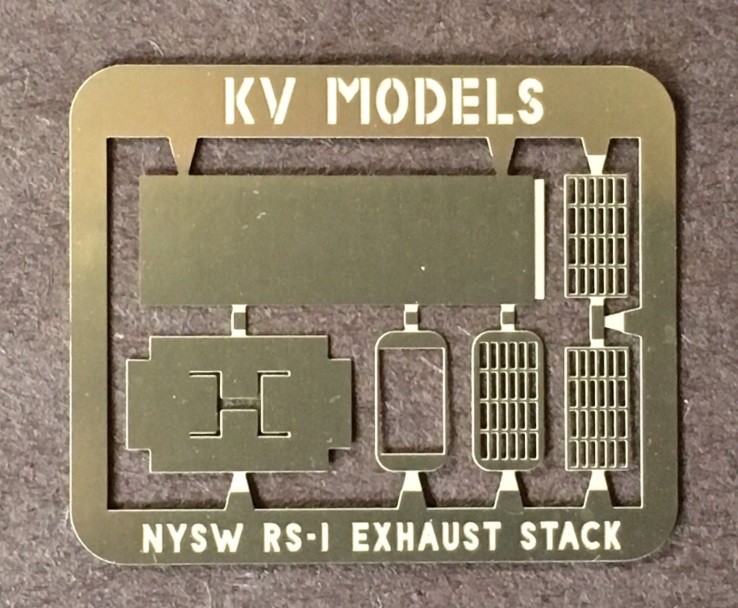 Step 1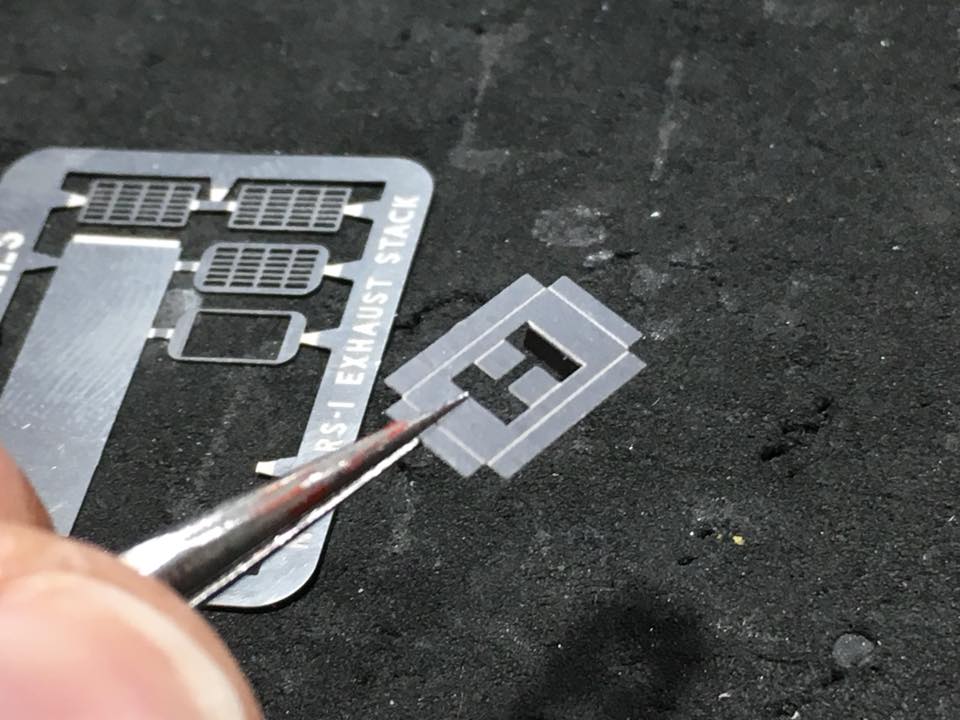 Step 2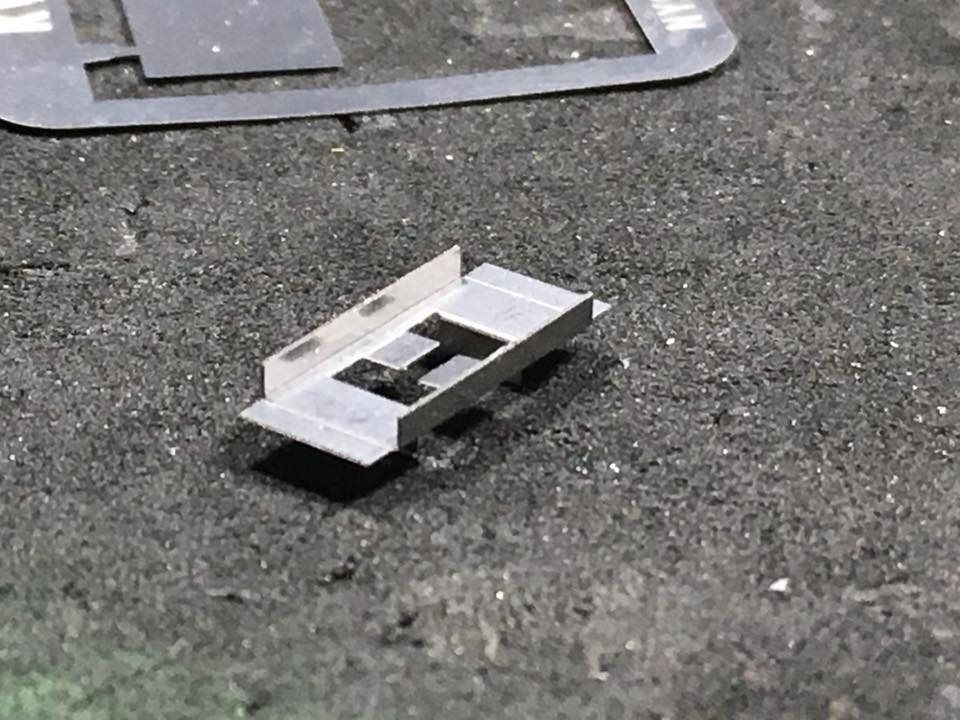 Step 3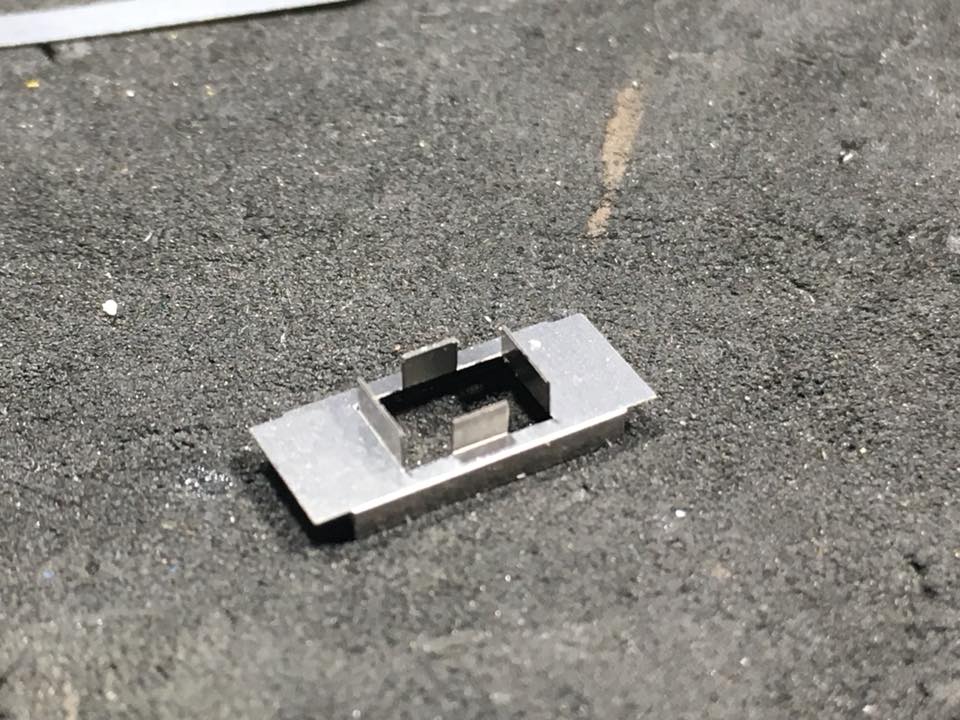 Step 4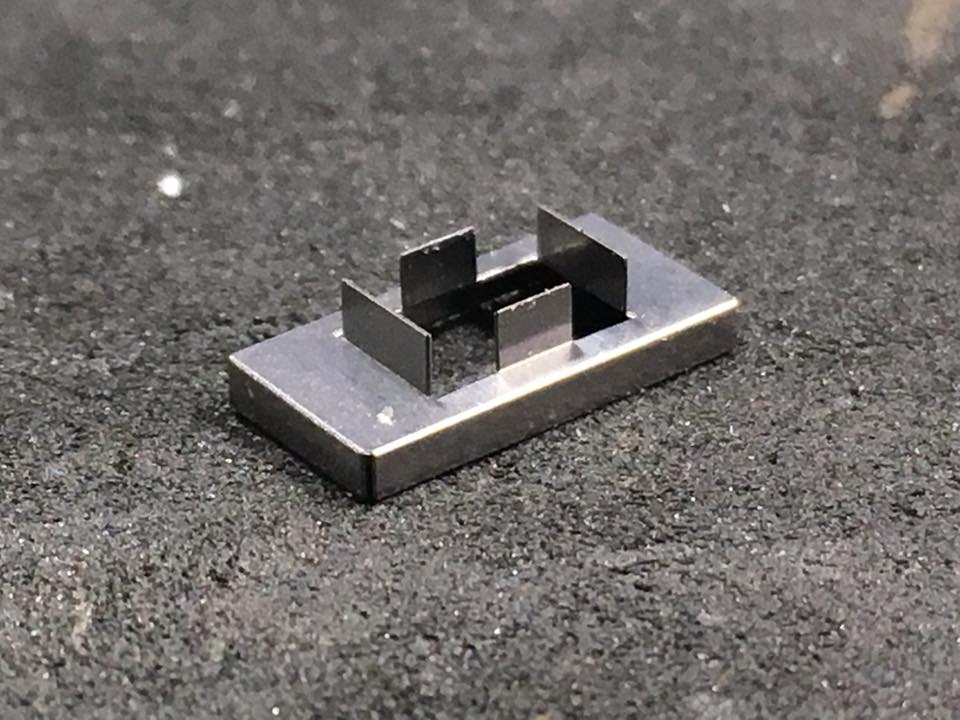 Step 5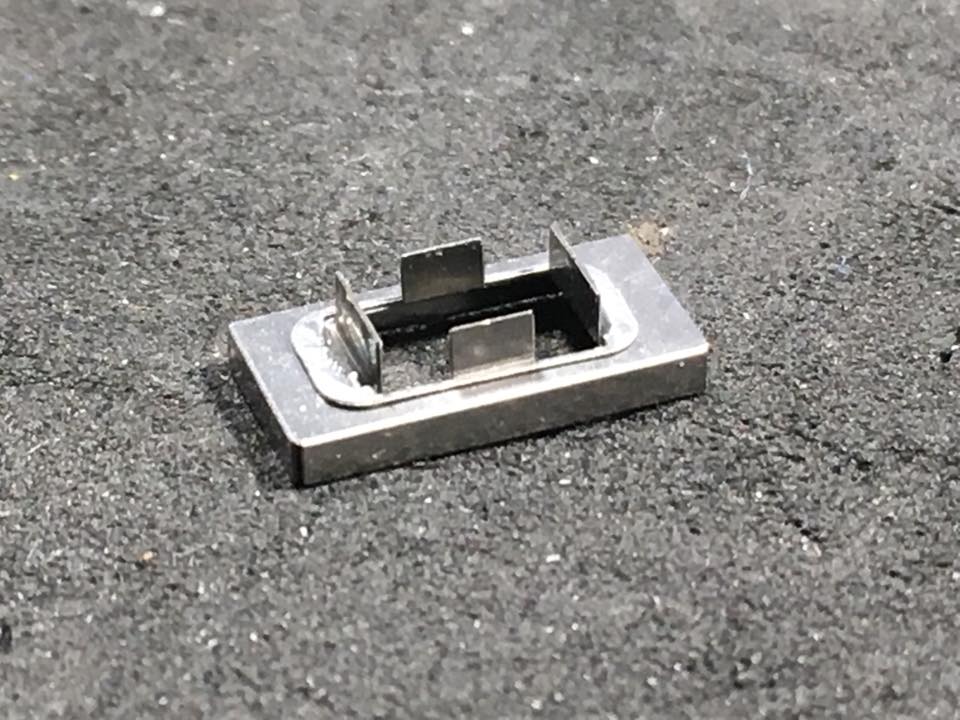 Step 6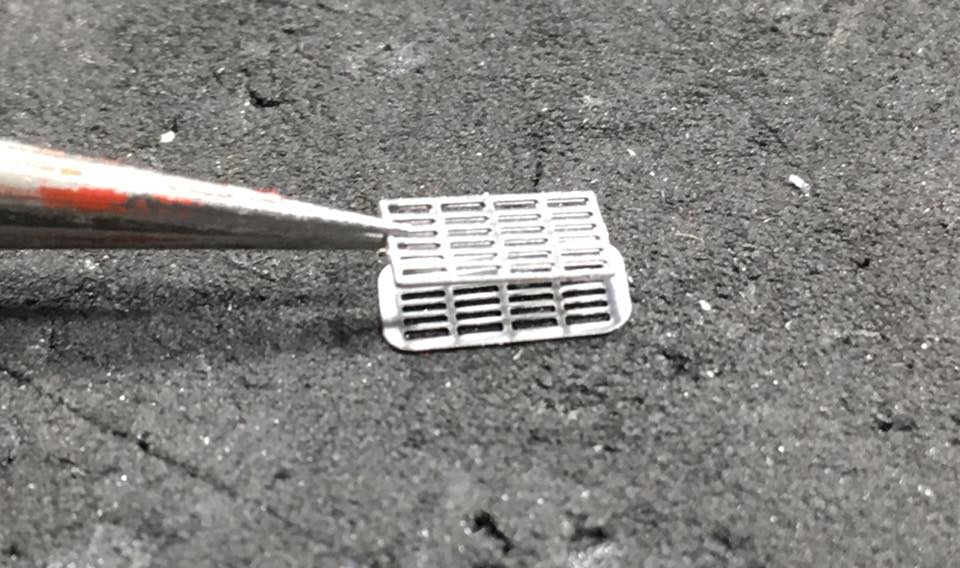 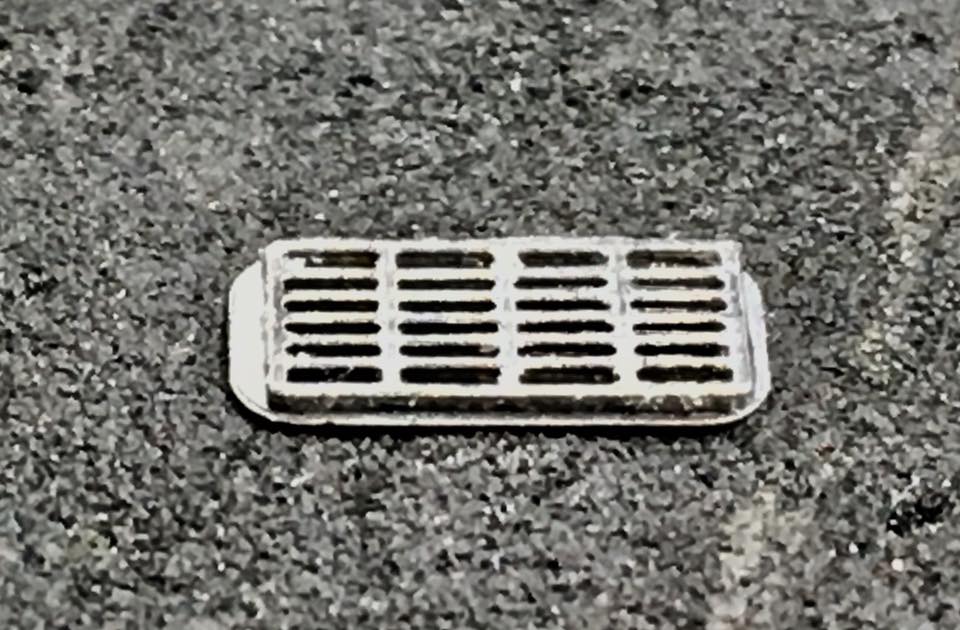 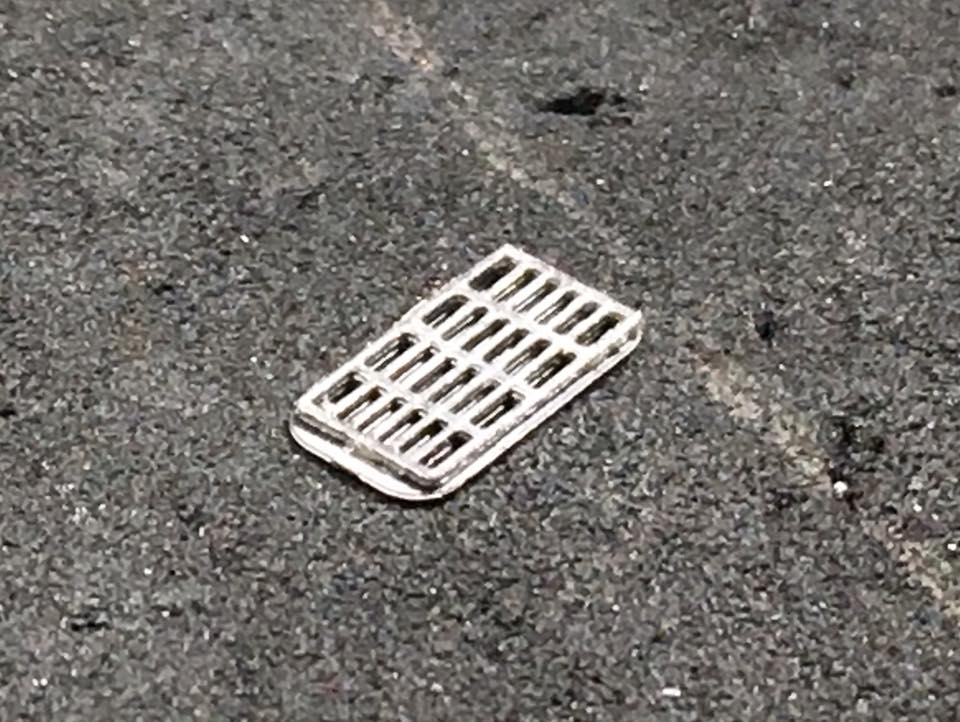 Step 7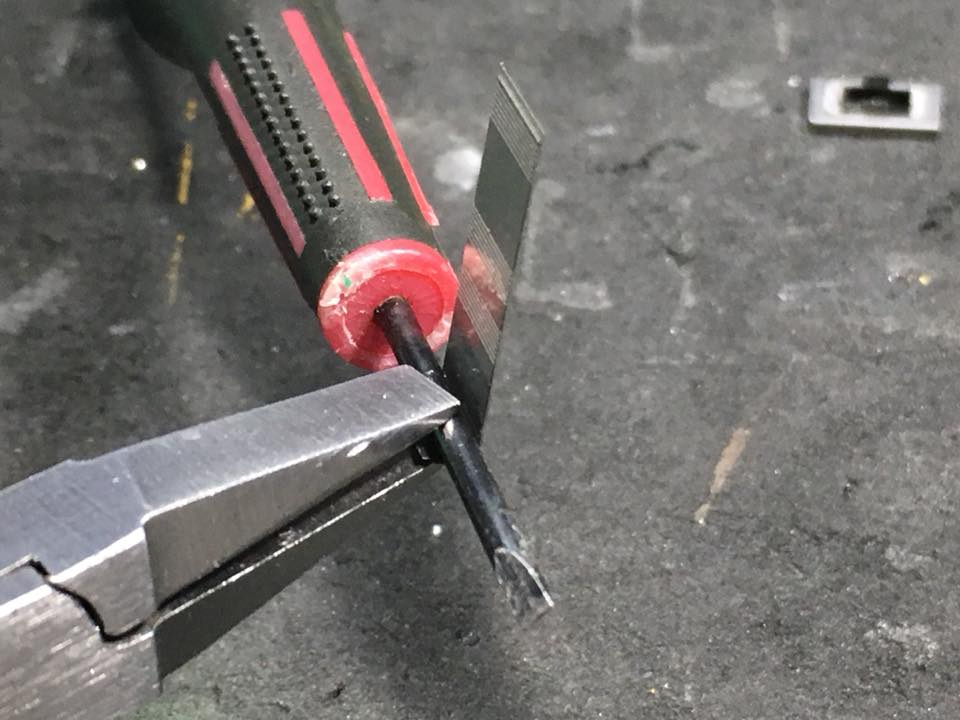 Step 8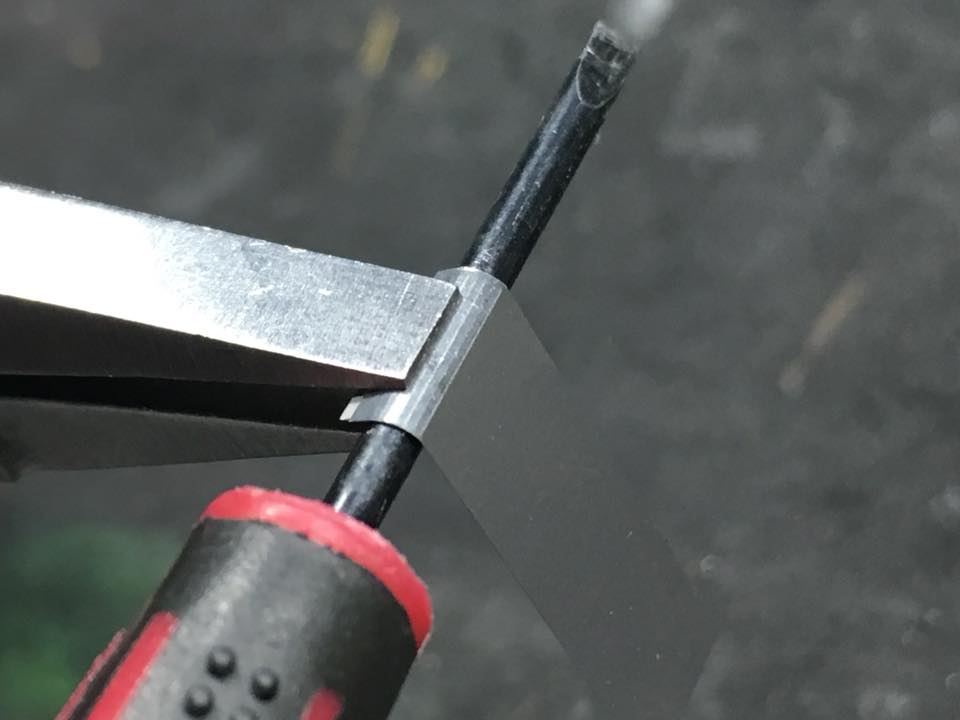 Step 9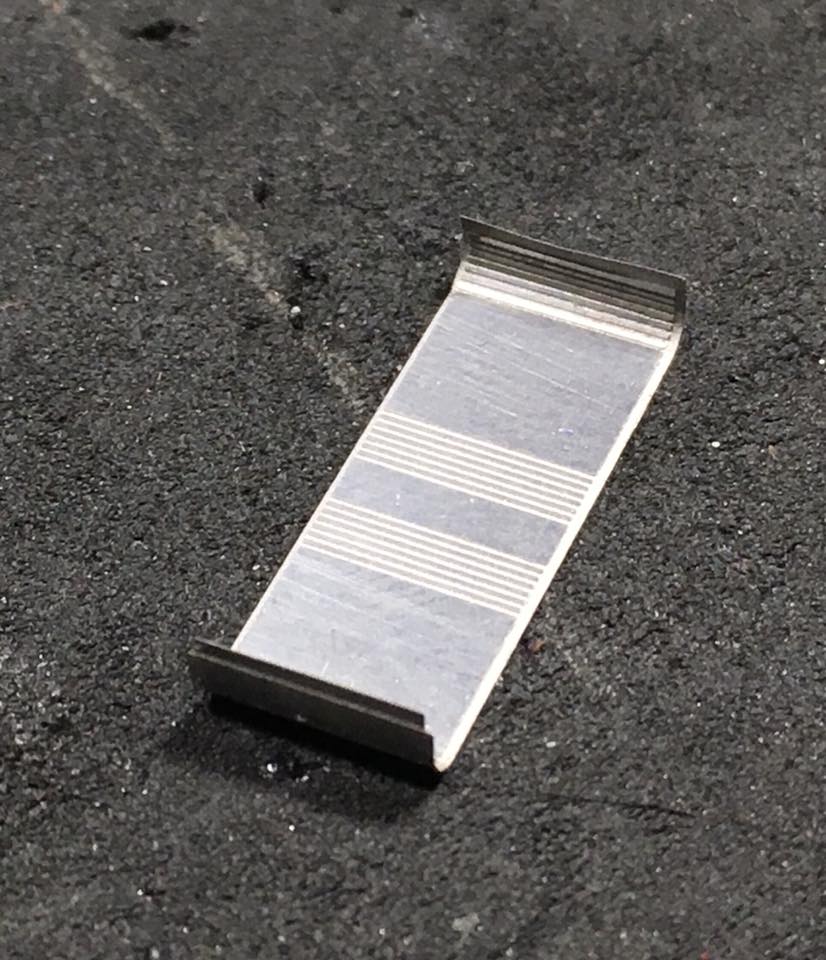 Step 10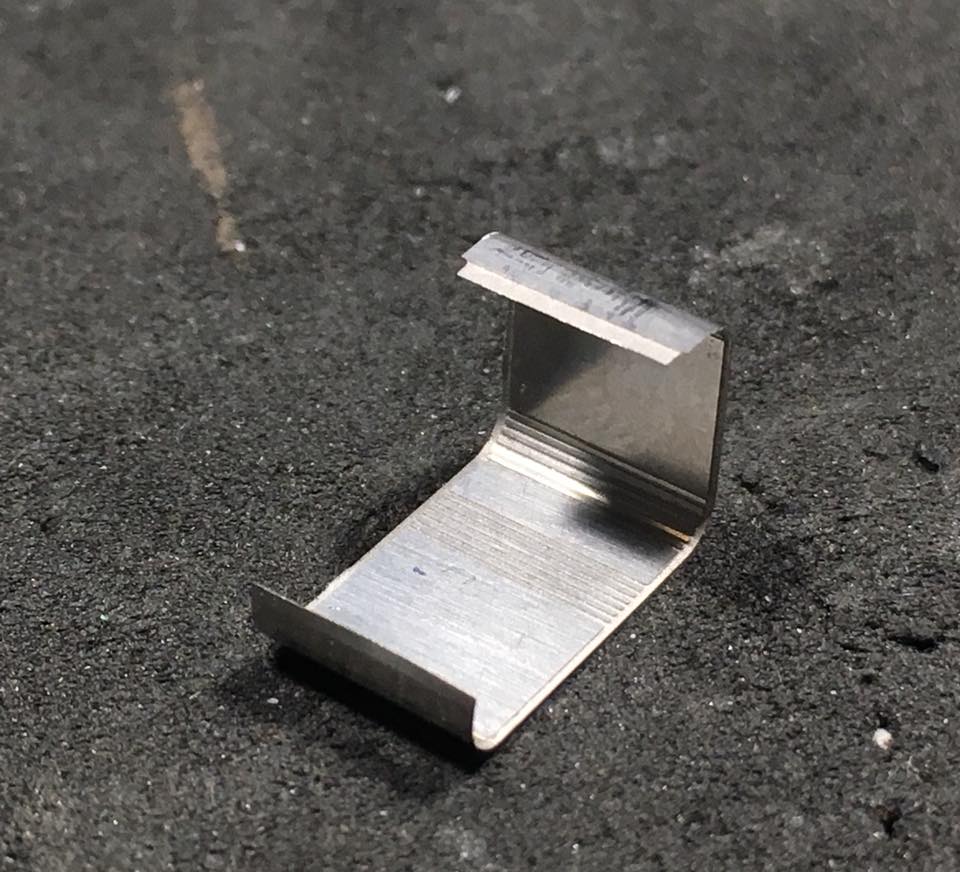 Step 11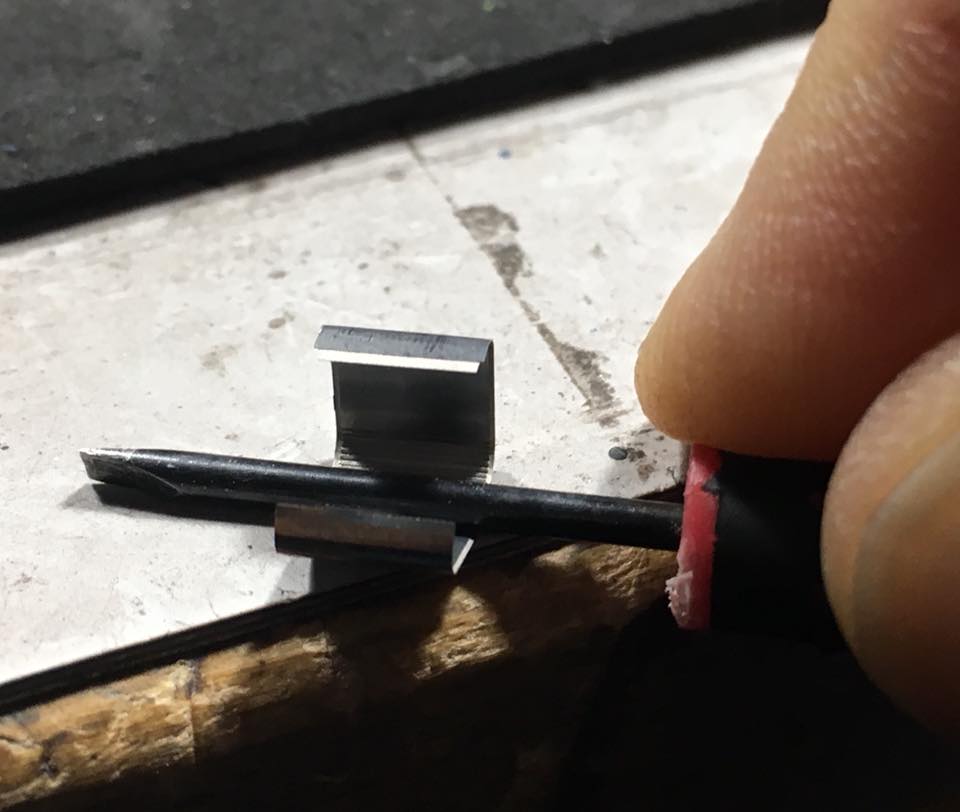 Step 12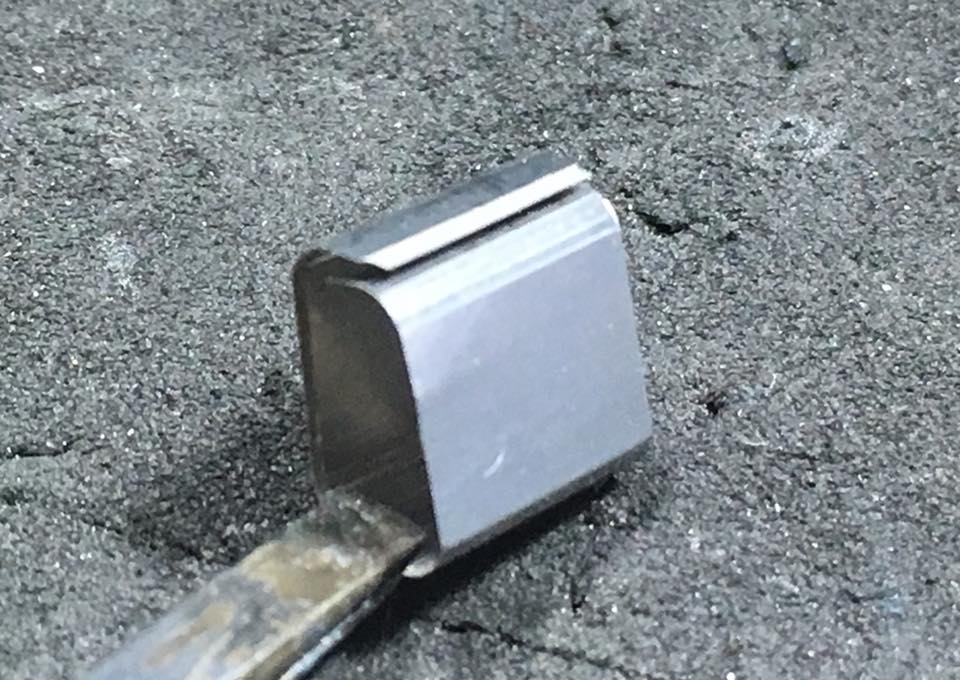 Step 13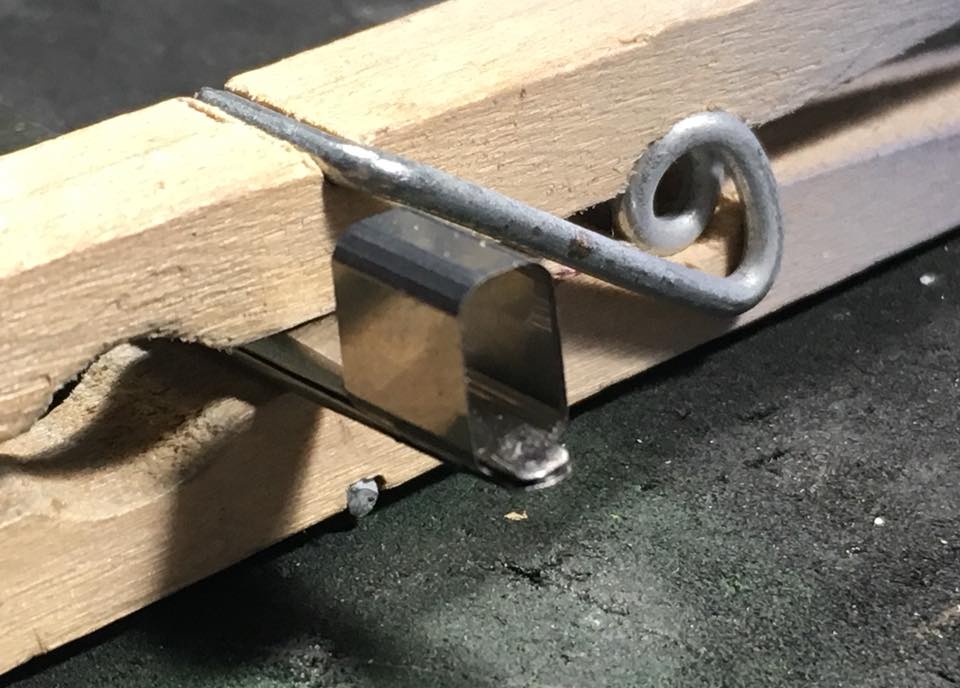 Step 14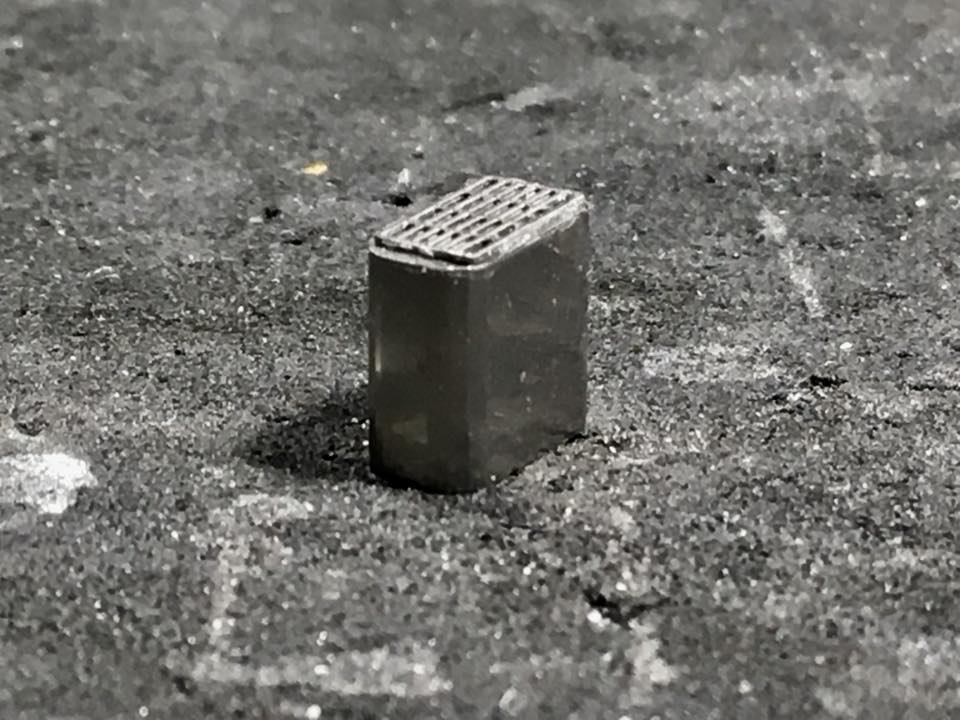 Step 15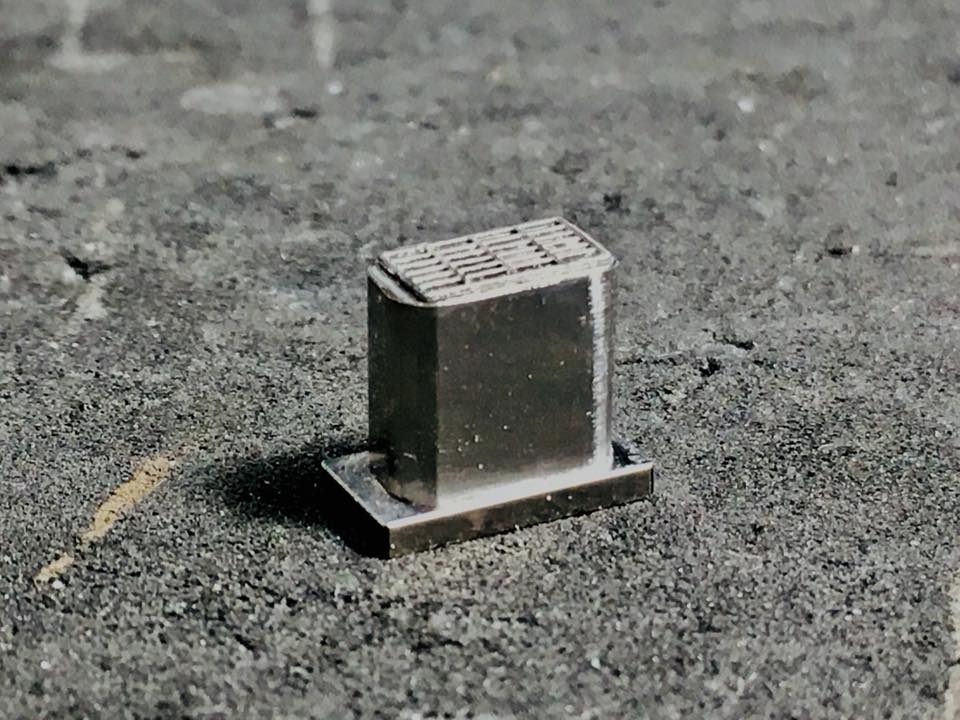 Step 16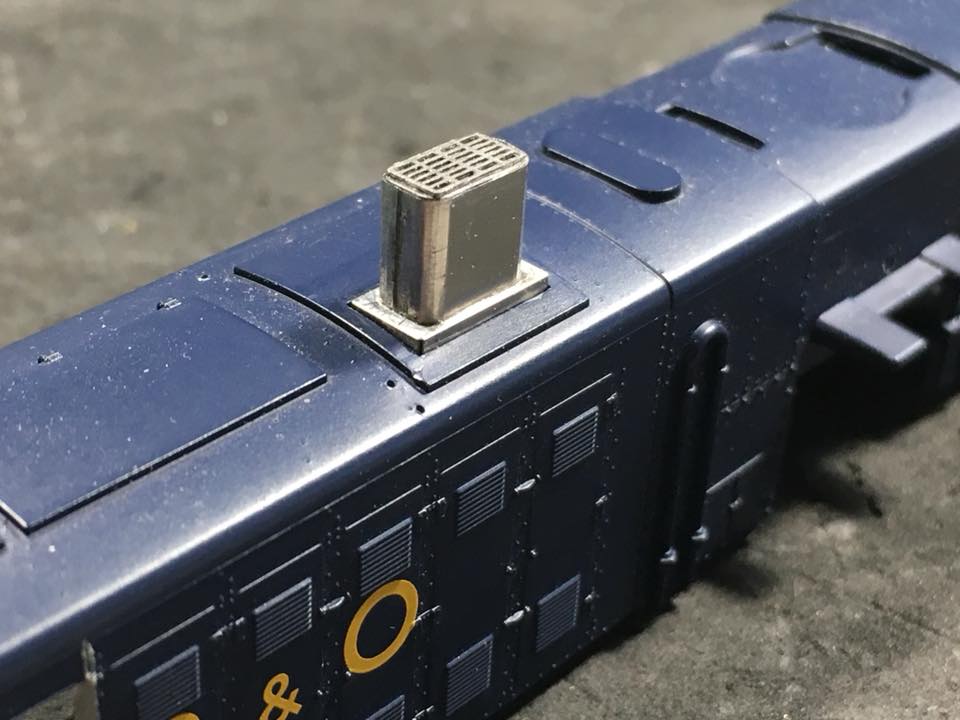 